Name:  	Date:  	Class: 	Write a Thesis Statement  Worth Reading!Follow these simple steps and create a thesis statement in minutes!Step One!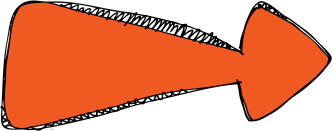 Step Two!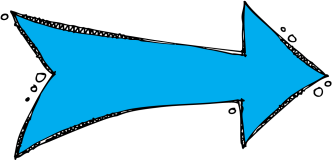 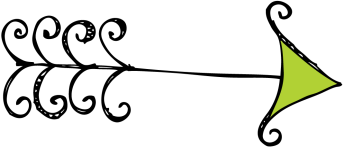 Step Three!Restate / Answer	the Prompt:Give 3 Reasons / Examples:Combine  into 1 Sentence:Tips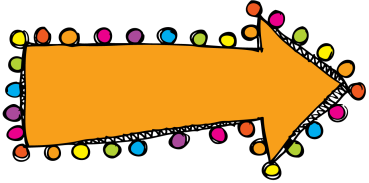  1. Must be one sentence. 	2. Cannot contain any pronouns 3. Should state the fact to be explained or the opinion to be proven.4.	Should be the answer plus the supporting reasons